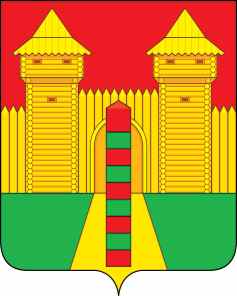 АДМИНИСТРАЦИЯ  МУНИЦИПАЛЬНОГО  ОБРАЗОВАНИЯ «ШУМЯЧСКИЙ   РАЙОН» СМОЛЕНСКОЙ  ОБЛАСТИРАСПОРЯЖЕНИЕ от 12.02.2024г. № 26-р          п. Шумячи	В соответствии с Гражданским кодексом Российской Федерации, Жилищным кодексом Российской Федерации, Федеральным законом от 06.10.2003 № 131-ФЗ «Об общих принципах организации местного самоуправления в Российской Федерации», постановлением Правительства Российской Федерации от 28.01.2006 № 47 «Об утверждении Положения о признании помещения жилым помещением, жилого помещения непригодным для проживания, многоквартирного дома аварийным и подлежащим сносу или реконструкции», в связи с поступившим запросом Отделения фонда пенсионного и социального страхования РФ по Смоленской области от 05.02.2024г. №38-07/3179 по факту распоряжения средствами материнского (семейного) капитала Хартовой  Ниной Георгиевной  на приобретение жилого помещения : 	1. Создать комиссию для оценки жилого помещения в целях использования средств материнского (семейного) капитала на приобретение жилого помещения (далее - Комиссия) в составе:2. Комиссии провести проверку жилого помещения, расположенного по адресу: Смоленская область, Шумячский район, ст. Понятовка, ул. Гагарина, д.14, кв.1 для определения пригодности его для постоянного проживания граждан, в целях использования средств материнского (семейного) капитала на приобретение жилого помещения.О создании комиссии для оценки жилого помещения в целях использования средств материнского (семейного) капитала на приобретение жилого помещенияМитрофанова Ольга Владимировна-главный специалист Отдела по строительству, капитальному ремонту и жилищно-коммунальному хозяйству Администрации муниципального образования «Шумячский район» Смоленской области, председатель Комиссии;Васильева Валентина Владимировна -специалист 1 категории Отдела по строительству, капитальному ремонту и жилищно-коммунальному хозяйству Администрации муниципального образования «Шумячский район» Смоленской области, заместитель председателя Комиссии.Членыкомиссии:Бондарева Наталья Борисовна-Глава муниципального образования Понятовское сельское поселение Шумячского района Смоленской области;ЖарынскаяНадежда Ивановна  -старший инспектор администрации муниципального образования Понятовское сельское поселение Шумячского района Смоленской области.И.п. Главы муниципального образования «Шумячский район» Смоленской области 	                	    Д.А. Каменев